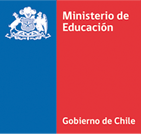 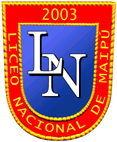 TEMARIO COEF 2 II  SEMESTRE 2023OCTAVOSINGLÉSJUEVES 30 DE NOVIEMBREContenidos:Comprensión Lectora.       Vocabulario de unidad.       Vocabulario evaluación institucional.        Presente simple.       Verbo to be.       Past simple.*IMPORTANTE:1. Recuerde que esta evaluación está midiendo habilidades de comprensión lectora.2. La evaluación será sólo de alternativas.3.Con respecto a la estructura gramatical; verbo to be, pasado simple y presente simple, ésta solo le servirá como apoyo para la comprensión de textos y su información implícita y explícita, pero no se realizarán preguntas de gramática. HISTORIA Y CIENCIA  SOCIALESVIERNES 01 DE DICIEMBREContenidos:La sociedad colonial en América y Chile:Ciudad y administración colonial.Economía colonial: Monopolio Comercial.Formación y características de la sociedad colonial.El rol de la Hacienda y la vida rural.CIENCIAS NATURALESLUNES 04 DE DICIEMBREContenidos:Átomos y modelos atómicos.Aporte de científicos en el estudio del átomo.Átomo neutro, elementos químicos e ion catión y anión.Enlaces químicos iónicos y covalentes.Electrización por frotación, por contacto y por inducción.Cargas eléctricas, calor y temperatura.Materiales aislantes y conductores.MATEMATICALUNES 11 DE DICIEMBREContenidos:AlgebraInecuaciones y ecuacionesSerie de razones y proporciones.Problemas de proporcionalidad directa, inversa, compuesta.Resolver problemas con porcentaje y variación porcentual.Estadística:Medidas de tendencia centralDiagrama de cajasGeometría:Elementos secundarios del triangulo, calcular  ángulos en el triangulo.Teorema de Pitágoras.LENGUA Y LITERATURAJUEVES 14 DE DICIEMBREContenidos:Comprensión lectora de textos literarios y no literarios:-Género épico:Características del género épico.Concepto de héroe.-Texto argumentativo.Discurso.Diferenciar hecho de opinión.Publicidad y propaganda.- Lectópolis:Columna de opinión.Afiches publicitarios.Lectura y análisis de textos – Habilidades (Lectópolis):Recuperar información.Interpretar.Reflexionar y evaluar. UNIDAD  TÉCNICA                                                   DIRECCIÓN